4e Réunion des SignatairesBonn, 28 février – 2 mars 2023Point 10.2 de l’ordre du jourÉLABORATION D’UNE STRATÉGIE DE CONSERVATION ET DE PLANS D’ACTIONPOUR LES REQUINS ET LES RAIES PÉLAGIQUES(Préparé par le Comité consultatif et le Secrétariat)1.	Ce document contient l’aperçu d’une initiative qui vise à rassembler des données sur les espèces de requins et de raies pélagiques inscrites à l’Annexe 1 du Mémorandum d’entente sur la conservation des requins migrateurs (MdE requins), en coopération avec le Groupe de spécialistes des requins de la Commission de la sauvegarde des espèces (CSE) de l’Union internationale pour la conservation de la nature (UICN).2.	Les projets de décisions de cette réunion visant à soutenir la mise en œuvre de cette initiative figurent à l’Annexe 1 du présent document pour examen lors de la réunion.3.	L’Annexe 2 présente des suggestions sur les activités que les signataires pourraient souhaiter inclure dans leur programme de travail pour la période triennale 2023-2025, qui sera également discuté au point 12 de l’ordre du jour.Contexte4.	Aux fins du présent document, les requins et les raies pélagiques sont considérés comme étant les espèces qui habitent généralement (passent la majorité de leur temps) les parties supérieures de la colonne d’eau, notamment les écosystèmes des mers épicontinentales et océaniques.5.	Les catégories et critères de la liste rouge de l’UICN des espèces menacées ont récemment été utilisés pour évaluer le statut mondial de 31 espèces de requins et de raies pélagiques. Les résultats soulignent que depuis 1970, l’abondance mondiale de ces espèces a diminué de 71 % en raison d’une multiplication par 18 de la pression de pêche relative (Pacoureaue al. 2021  ; présenté dans le document CMS/Sharks/MOS4/Inf.6). Le tableau 1 comprend les espèces de requins et de raies pélagiques actuellement inscrites à l’Annexe 1 du MdE.6.	Le manque de données sur les pêches, les priorités concurrentes avec d’autres espèces exploitées à des fins commerciales ou récréatives et les questions juridictionnelles complexes posent des difficultés pour l’évaluation et la conservation des requins et les raies pélagiques. Parmi les cinq organisations régionales de gestion des pêches (ORGP)  qui gèrent les thons pélagiques et les espèces apparentées, seules quatre espèces de requins (Requin bleu – Prionace glauca, Requin taupe bleu – Isurus oxyrinchus, Requin océanique – Carcharhinus longimanus, et Requin-taupe commun – Lamna nasus) ont fait l’objet d’évaluations quantitatives des stocks pour certaines des unités de stock concernées.Tableau 1 : Espèces pélagiques de requins et de raies actuellement inscrites à l’Annexe 1 du MdE requins7.	Hormis quelques règlements nationaux de reconstitution et de gestion des pêches applicables à certaines espèces, il n’existe aucun plan de conservation officiel pour la majorité des espèces de requins et de raies pélagiques en danger. Par conséquent, une stratégie de conservation mondiale et des plans d’action régionaux pour ces espèces pourraient combler cette lacune et servir d’information et d’orientation essentielles aux organismes publics et aux ORGP.Mandats du MdELe MdE requins comprend des mandats forts demandant l’amélioration de la collecte de données pour toutes les espèces énumérées en son Annexe 1 :Sur les 35 espèces valides qui figurent à l’Annexe 1 du MdE requins, 24 sont considérées comme des espèces pélagiques ou pélagiques côtières (voir tableau 1), et les 11 autres espèces valides sont considérées comme démersales.L’activité 1.3 du Plan de conservation (Annexe 3 du MdE requins) demande aux signataires de « compiler les données pertinentes, améliorer les connaissances écologiques et mener des études initiales ».L’activité 3.2 du plan de conservation demande aux signataires de « Mettre en place des programmes pour définir des données de référence et faciliter les rapports au niveau de chaque espèce sur : les taux de capture de requins, le volume des prises accidentelles et ciblées, le volume des déchets et rejets ».En outre, l’initiative répond au programme de travail (2019 – 2021) Nº16 qui vise à « assurer une liaison avec le Groupe des spécialistes des requins de l’UICN et participer aux ateliers d’évaluation et de planification de la conservation, le cas échéant ».Stratégie de conservation et plans d’action régionaux pour les requins et les raies pélagiquesL’objectif de la planification de la conservation des espèces est d’accroître l’efficacité des actions en veillant à ce qu’elles soient fondées sur une analyse approfondie des informations disponibles, sur des objectifs bien définis et réalisables, sur l’intégration de points de vue multiples et sur un accord entre les parties concernées sur ce qu’il convient de faire.L’élaboration d’une stratégie de conservation mondiale et de plans d’action régionaux sera entreprise en coopération avec le Groupe de spécialistes de la planification de la conservation de la CSE de l’UICN, qui dirige et soutient la planification de la conservation des espèces au sein de la CSE. Son approche de la planification est profondément ancrée dans un ensemble de principes qui mettent l’accent sur une science solide et la participation significative des principales parties prenantes. Ces principes servent de guide pour une série d’étapes de planification qui continuent à évoluer en réponse à la complexité croissante des défis actuels de la conservation de la vie sauvage. Pris ensemble, ces principes et étapes sont des éléments importants dans le développement et la mise en œuvre de plans de conservation des espèces efficaces. Comme la plupart des ORGP ont peu de règlements de gestion pour nombre des espèces inscrites à l’Annexe 1, les organismes publics se retrouvent souvent sans orientation pour gérer les pêcheries qui interagissent avec les espèces inscrites à l’Annexe 1 et pour conserver ces espèces. En outre, hormis quelques règlements nationaux de reconstitution et de gestion des pêches applicables à certaines espèces, il n’existe aucun plan de conservation officiel pour la majorité des espèces de requins et de raies pélagiques en danger.Par conséquent, une stratégie mondiale de conservation et un plan d’action régional pour les espèces pélagiques pourraient combler cette lacune et servir d’informations et d’orientations essentielles aux organismes publics et à la communauté internationale des pêcheurs.Avec le soutien financier du Ministère fédéral allemand de l’environnement, de la conservation de la nature, de la sécurité nucléaire et de la protection des consommateurs et la Principauté de Monaco, le Groupe de spécialistes des requins de la CSE de l’UICN, en collaboration avec le Groupe de spécialistes de la planification de la conservation de la CSE, a déjà entrepris les premières étapes de l’élaboration de la stratégie de conservation mondiale.  Une réunion virtuelle d’experts a eu lieu en octobre 2022. Une deuxième réunion virtuelle est prévue en janvier 2023.  Ces réunions impliquent des scientifiques, des décideurs et des parties prenantes afin de recueillir des commentaires préliminaires sur la portée et l’échelle de la stratégie  de conservation.Améliorer la disponibilité des données pour les Signataires du MdE requins de la CMS et les Parties contractantes de la Commission des thons de l’océan Indien (CTOI) dans la région de l’océan IndienLa phase initiale de l'initiative sera axée sur l'élaboration d'un plan d'action régional pour la région de l'océan Indien,  sera axée sur l'élaboration d'un plan d'action régional pour la région de l’océan Indien, car le statut de la liste rouge de l'UICN et la disponibilité des données pour de nombreuses espèces de requins et de raies sont pires dans ce bassin océanique que partout ailleurs dans le monde. En outre, dans cette région, les déclins observés de requins et de raies pélagiques peuvent atteindre 85 %. Cet épuisement a aggravé le risque d’extinction des espèces de cette région au point que les trois quarts d'entre elles sont menacées d’extinction (Pacoureau et al. 20211 ; présenté dans le document CMS/Sharks/MOS4/Inf.6).L’état actuel des connaissances sur les populations de requins et de raies pélagiques dans l’océan Indien est faible, la plupart des espèces étant considérées comme des sujets dont les données sont limitées. La CTOI classe actuellement le statut de tous les requins comme « Non évalué/Incertain ». Étant donné le manque de données disponibles pour ces espèces, des exercices d’exploration de données sont nécessaires non seulement pour fournir des informations afin de guider le plan de conservation, mais aussi pour mettre à jour les bases de données actuelles de la CTOI et pour aider les travaux du Groupe de travail de la CTOI sur les écosystèmes et les prises accessoires.L’objectif général de l’initiative pour la région de l’océan Indien est de collecter des données sur les captures de 19 espèces de requins et de raies, d’élaborer un plan d’action régional pour les requins et les raies pélagiques, et de fournir les données rassemblées et le plan d’action régional aux Signataires du MdE requins dans la région de l’océan Indien et au Comité scientifique de la CTOI.Parallèlement à la collecte de données, il est indispensable d’élaborer une mesure du niveau de risque (par exemple, des points de référence de risque) pour ces espèces pélagiques afin d’informer les décideurs et les planificateurs de la conservation. En l’absence d’une évaluation formelle des stocks permettant de mesurer un indice d’abondance relative, on peut calculer des points de référence basés sur la mortalité par pêche, afin d’attribuer un niveau de risque pour chaque espèce dans l’océan Indien.Une fois ces points de référence établis pour chaque espèce, il est possible de déterminer un niveau de risque et d’affecter l’espèce à une catégorie de risque (par exemple, en voie de rétablissement, à risque moyen, à risque élevé). Il s’agit d’une méthode de remplacement pour calculer le risque de déclin d’une espèce lorsque les données sont lacunaires concernant les caractéristiques du cycle de vie, la taille de la population et la capture par des pratiques de pêche ciblées et non ciblées. Ces évaluations des risques seront essentielles pour contribuer au plan d’action régional pour les requins et les raies pélagiques.Cette initiative fournira, pour ces espèces pélagiques inscrites à l’Annexe 1 du MdE requins, des informations qui aideront les signataires du MdE requins et les Parties contractantes de la CTOI à prendre des décisions éclairées, à formuler des stratégies appropriées pour chaque espèce, à mettre les politiques nationales et régionales en adéquation avec la gestion durable des pêches, à préparer des évaluations de stocks, ainsi qu’à fournir une orientation sur les priorités de la coopération internationale dans la région pour atteindre des objectifs communs. En outre, le projet contribuerait à fournir un autre outil permettant de hiérarchiser les espèces figurant sur le MdE requins en fonction du niveau de risque.Action requise :Il est demandé à la Réunion :d’examiner le projet de décision tel que présenté à l’Annexe 1 du présent document et convenir d’une version finale ;d’examiner les projets d’activités présentés à l’Annexe 2 du présent document et envisager de les inclure dans le Programme de travail 2023-2025.ANNEXE 1PROJET DE DECISIONS DE LA REUNIONLes SignatairesSe félicitent de l’initiative et des progrès réalisés par le Groupe de spécialistes des requins de la CSE de l’UICN dans l’élaboration d'une stratégie mondiale de conservation et de plans d'action régionaux pour les requins et les raies pélagiques et conviennent de soutenir l’approche décrite dans le document CMS/Sharks/MOS4/Doc 10.2.ANNEXE 2PROJET D’ACTIVITÉS POUR INCLUSION DANS LE PROGRAMME DE TRAVAIL 2023-2025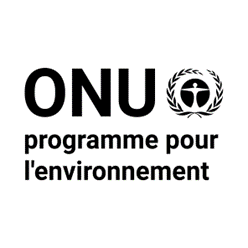 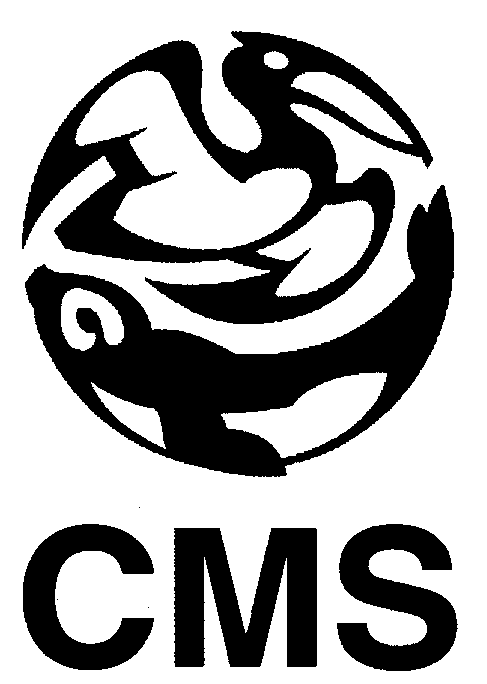 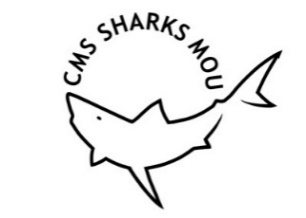 MÉMORANDUM D’ENTENTE SUR LA CONSERVATION DES REQUINS MIGRATEURSCMS/Sharks/MOS4/Doc.10.228 novembre 2022Original: AnglaisNom scientifiqueNom communAlopias pelagicusRequin renard pélagiqueAlopias superciliosusRequin renard à gros yeuxAlopias vulpinusRequin renard communCarcharhinus falciformisRequin soyeuxCarcharhinus longimanusRequin océaniqueCarcharhinus obscurusRequin sombreCarcharodon carchariasGrand requin blancCetorhinus maximusRequin pèlerinIsurus oxyrinchusRequin taupe bleuIsurus paucusPetit requin taupeLamna nasusRequin-taupe communMobula alfrediRaie manta de récifMobula birostrisRaie MantaMobula eregoodooRaie du Diable à longues cornesMobula hypostomaDiable géantMobula kuhliiPetit diableMobula mobularManteMobula munkianaMante de MunkMobula tarapacanaMante chilienneMobula thurstoniMante vampireRhincodon typusRequin-baleineSphyrna lewiniRequin-marteau halicorneSphyrna mokarranGrand Requin-marteauSphyrna zygaenaRequin-marteau communNºActivitéMandatPriorité classementCalendrierEntité responsableBesoins de financement pour la mise en œuvrePersonnel du Secrétariat requis pour la mise en œuvre (jours ouvrables)Conservation de l’espèce /Conservation de l’habitat Conservation de l’espèce /Conservation de l’habitat Conservation de l’espèce /Conservation de l’habitat Conservation de l’espèce /Conservation de l’habitat Conservation de l’espèce /Conservation de l’habitat Conservation de l’espèce /Conservation de l’habitat Conservation de l’espèce /Conservation de l’habitat Conservation de l’espèce /Conservation de l’habitat X. Élaboration d’une stratégie de conservation et de plans d’action régionaux pour les requins et les raies pélagiquesX. Élaboration d’une stratégie de conservation et de plans d’action régionaux pour les requins et les raies pélagiquesX. Élaboration d’une stratégie de conservation et de plans d’action régionaux pour les requins et les raies pélagiquesX. Élaboration d’une stratégie de conservation et de plans d’action régionaux pour les requins et les raies pélagiquesX. Élaboration d’une stratégie de conservation et de plans d’action régionaux pour les requins et les raies pélagiquesX. Élaboration d’une stratégie de conservation et de plans d’action régionaux pour les requins et les raies pélagiquesX. Élaboration d’une stratégie de conservation et de plans d’action régionaux pour les requins et les raies pélagiquesX. Élaboration d’une stratégie de conservation et de plans d’action régionaux pour les requins et les raies pélagiquesx.1Fournir un appui technique au Groupe de spécialistes des requins de la CSE de l’UICN, notamment en partageant les informations et l’expertise pertinentes et en participant aux ateliers d’experts et aux réunions et processus de planification de la conservation.Décisions MOS4 (CP 1.3 & 3.2)à déterminer à déterminer CC, SIG, (SEC : si les fonds ont été fournis par le Secrétariat)10 000 euros par réunion pour les déplacements du Comité consultatifPersonnel P : 0.5Personnel G : 0.5(gestion des voyages)x.2Fournir un financement pour soutenir l’élaboration d’une stratégie de conservation globale et plan d’action régional pour la conservation des requins et raies pélagiques, en se concentrant initialement sur la région de l’océan Indien.Décisions MOS4 (CP 1.3 & 3.2)à déterminer à déterminer CC, SIG, (SEC : si les fonds ont été fournis par le Secrétariat)250 000 euros (fonds du projet pour la région de l’océan Indien)Personnel P : 5(collecte de fonds, gestion des accords avec les donateurs)x.3Assurer la liaison avec le Groupe de spécialistes des requins de la CSE de l’UICN au sujet de l’élaboration d’une stratégie de conservation globale et de plans d’action régionaux pour les requins et les raies pélagiques.Décisions MOS4 (CP 1.3 & 3.2)à déterminer à déterminer SECPersonnel P : 5x.4Fournir un soutien au Groupe de spécialistes des requins de la CSE de l’UICN pour la mise en œuvre de l’initiative dans l’océan Indien (et d’autres régions sous réserve de la disponibilité des fonds).Décisions MOS4 (CP 1.3 & 3.2)à déterminer à déterminer SEC(voir x.2)Personnel P : 20Personnel G : 5
(gestion du projet et du ou des accords de financement)